AVIS DE SOLLICITATION DE MANIFESTATION D’INTERÊT POUR L’ACQUISITIONDES VOUCHERS D’EXAMENS AUTODESK (langue française)Dans le cadre du Modernisation de l’Enseignement Supérieur en soutien à l’Employabilité (PROMESSE) financé en partie par l’accord de prêt n° 8590-TN entre la Banque Internationale pour la Reconstruction et le Développement (BIRD) et le Ministère de l’Enseignement Supérieur et de la Recherche Scientifique (MESRS), Institut Supérieur des Etudes Technologiques de Silianaa bénéficié d’un projet PAQ-4CL’Institut Supérieur des Etudes Technologiques de Siliana sollicite des candidatures en vue de l’acquisition des biens et services des entreprises relatifs à:Les soumissionnaires intéressés peuvent retirer les termes de références auprès de l’Institut Supérieur des Etudes Technologiques de Siliana, ou le retirer sur son site web : www.isetsl.rnu.tn. Pour obtenir plus d'informations au sujet des termes de références, les candidats intéressés peuvent également s'adresser par email à l’adresse : tizaouilassaadgcmen@gmail.com.Les manifestations d’intérêt (offres) doivent parvenir par voie postale ou par dépôt direct au bureau d’ordre de l’Institut Supérieur des Etudes Technologiques de Siliana, Avenue nouvelle medina - 6100 Siliana,  au plus tard le 23/05/2019 (Le cachet du Bureau d’Ordre de l’institut fera foi) , avec la mention suivante: «A ne pas ouvrir: Consultation N°PAQ 4C 07/2019 - ACQUISITION DE VOUCHERS D’EXAMEN AUTODESK (langue française) »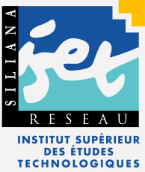 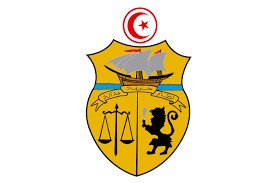 REPUBLIQUE TUNISIENNEMINISTERE DE L’ENSEIGNEMENT SUPERIEURET DE LA RECHERCHE SCIENTIFIQUEProjet PROMESSE - PAQ 4C 7/2019ArticlesDésignationQuantitéVouchers ACU ROBOT STUCTURAL ANALSIS40Vouchers ACU REVIT STRUCTURE40Vouchers ACU REVIT MEP50Vouchers ACU CIVIL 3D50Vouchers ACU INFRAWORKS50Vouchers ACP ROBOT STUCTURAL ANALSIS05Vouchers ACP REVIT STRUCTURE05Vouchers ACP REVIT MEP05Vouchers ACP CIVIL 3D05Vouchers ACP INFRAWORKS05